OPAL Newsletter No. 1On Friday 19th February, our staff INSET was all about the new and exciting OPAL (Outdoor Play and Learning) Programme that we are planning to begin after the February half term.  Teachers, Teaching Assistants and Mid-Day Supervisors spent the morning thinking about why play is important and how we can improve our children’s experience of play at St. Bede’s.After visiting another local school, who are well on their way in their OPAL journey, we have gathered some ideas that we would like to recreate in our school grounds.If anyone in our school community can offer any help with donating resources; and/ or offering their skills and time to help make our children’s playtimes much more enriching, engaging and exciting, please contact Mrs Lloyd-Green or Mr Stalker.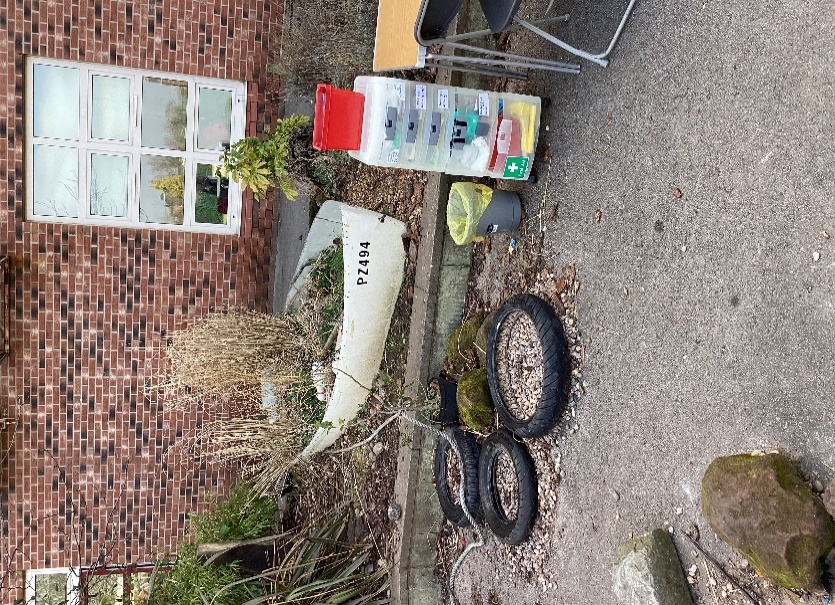 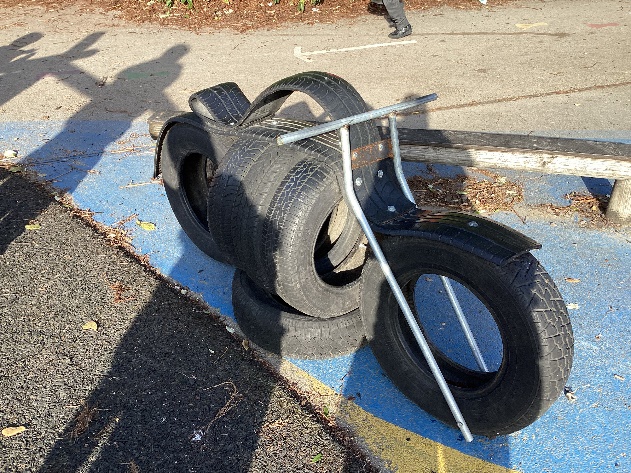 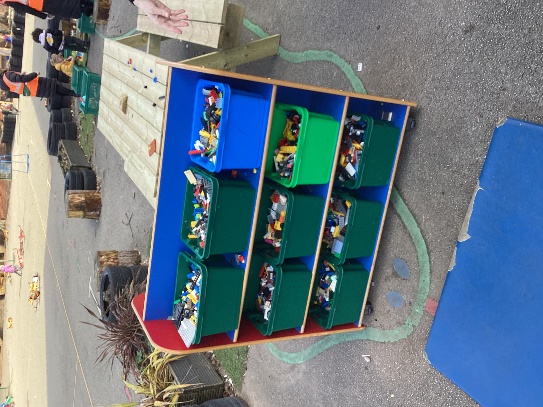 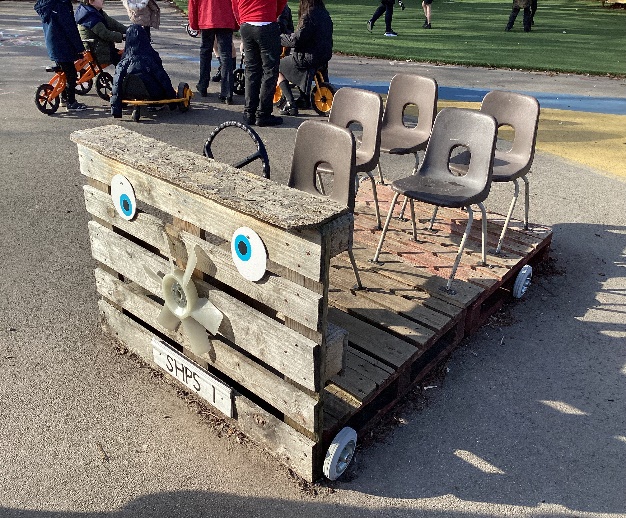 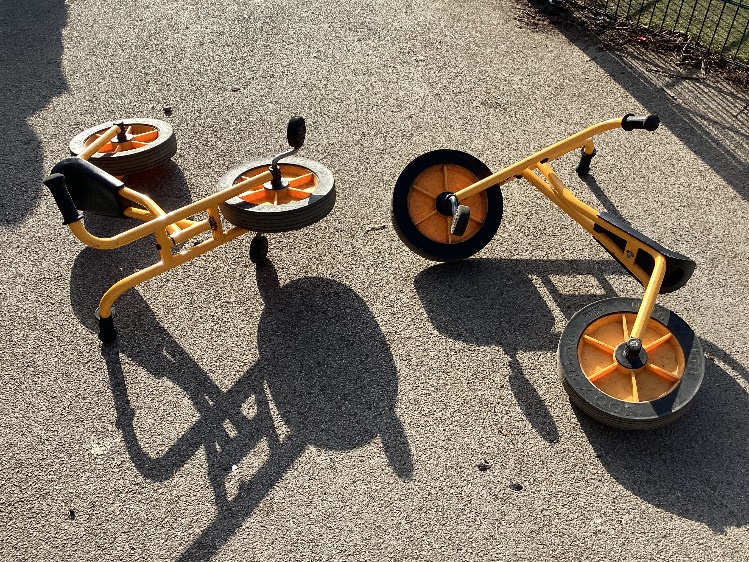 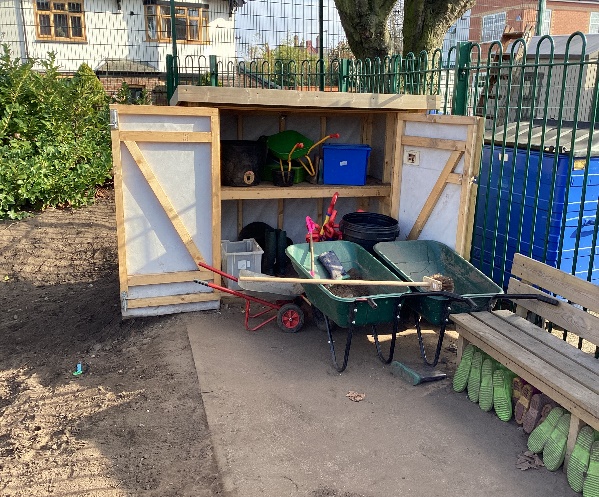 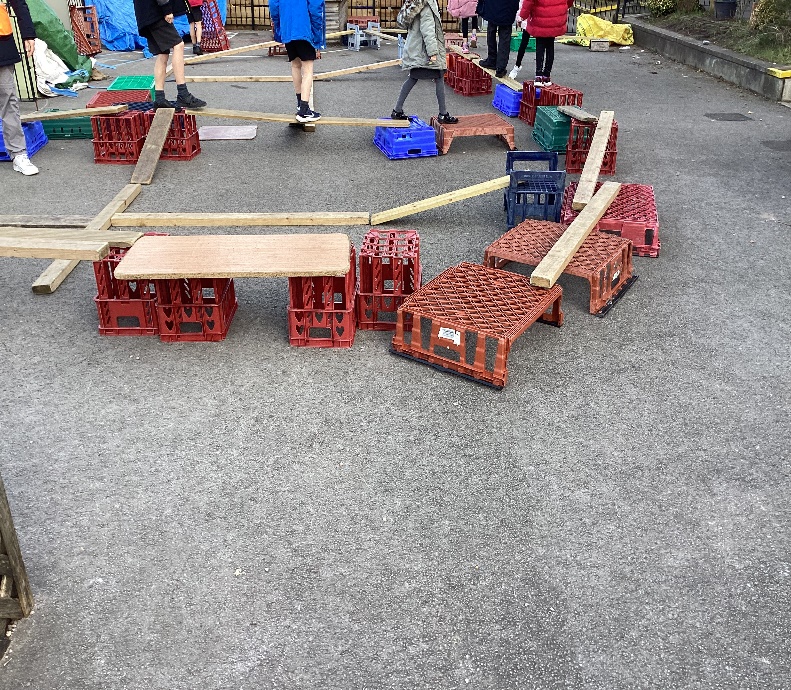 